Дата проведения: 30.01.2018    									     Место проведения: МБОУ «СОШ № 10»Гл. судья соревнований 									           Ж.В. Мальцева Гл. секретарь 											В.В. Волков 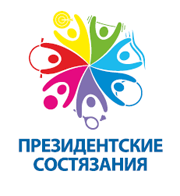 МУНИЦИПАЛЬНЫЙ ЭТАПВСЕРОССИЙСКИХ СПОРТИВНЫХ СОРЕВНОВАНИЙ ШКОЛЬНИКОВ«ПРЕЗИДЕНТСКИЕ СОСТЯЗАНИЯ»(Спортивное многоборье)Участники: МБОУ «СОШ № 10», МБОУ «ООШ № 8»,(г. Кировск, сельские школы)ИТОГОВЫЙ ПРОТОКОЛ(личные результаты, девочки, 7 класс)№ п/пФамилияИмяООвозрастЧелночный бег 3х10 м (сек)Челночный бег 3х10 м (сек)Прыжок в длину с места (см)Прыжок в длину с места (см)Наклон вперед из положения сидя (гибкость)(кол-во раз)Наклон вперед из положения сидя (гибкость)(кол-во раз)Подъем туловища за 30 сек (кол-во раз)Подъем туловища за 30 сек (кол-во раз)Сгиб. и разгиб. рук в упоре лежа(кол-во раз)Сгиб. и разгиб. рук в упоре лежа(кол-во раз)Количество набранных баллов по таблицебаллыМесто№ п/пФамилияИмяООвозрастРез-тбаллРез-тбаллРез-тбаллыРез-тбаллыРез-тбаллыКоличество набранных баллов по таблицебаллыМестоСорокина Дарья8148,5251762616263211905Сычугова Юлия8138,2391752620472632541482Данильчик Дарья10138,046158171636283811101473Литвинова Виолетта10137,853187321024232524361701Протопопова Анастасия10138,7241511416283815181004